Институт биофизики клетки ФИЦ ПНЦБИ РАН Федеральное государственное бюджетное образовательное учреждение высшего образования «Дагестанский государственный университет»__________________________________________________________________Информационное письмо №1ГЛУБОКОУВАЖАЕМЫЕ КОЛЛЕГИ! Приглашаем Вас принять участие во II Всероссийской конференции «ТЕОРЕТИЧЕСКИЕ И ПРАКТИЧЕСКИЕ АСПЕКТЫ ДЕЙСТВИЯ ЕСТЕСТВЕННОЙ И ИСКУССТВЕННОЙ ГИПОТЕРМИИ НА ОРГАНИЗМ»Конференция состоится: 27-30 сентября 2023 года в г. Махачкале на базе ФГБОУ ВО «Дагестанский государственный университет».Организаторы конференции: Институт биофизики клетки ФИЦ ПНЦБИ РАН и ФГБОУ ВО «Дагестанский государственный университет».ОРГАНИЗАЦИОННЫЙ КОМИТЕТСЕКРЕТАРИАТ ОРГКОМИТЕТААстаева М.Д., к.б.н., доцент (Махачкала)Исмаилова Ж.Г., к.б.н., доцент (Махачкала)Пиняскина Е.В., к.б.н., доцент (Махачкала)Гичиханова У.А., аспирант (Махачкала)На конференции будут обсуждаться молекулярные механизмы адаптации млекопитающих к природным гипометаболическим состояниям, медико-биологические аспекты действия искусственной гипотермии и гипометаболии, особенности термобиологии различных видов земноводных и пресмыкающихся, механизмы адаптации эндо- и эктотермов к условиям среды обитания.Цели конференции: обмен научной информацией, установление научных контактов и планирование на этой основе совместных научных исследований в области фундаментальных и прикладных проблем использования гипотермии в биологии и медицине.В программу конференции будут включены следующие основные направления:1. Адаптивные механизмы зимней спячки, суточного торпора и эстивации.2. Биохимические, биофизические и физиологические механизмы влияния гипотермии на млекопитающих.3. Клинические аспекты применения гипотермии.4. Механизмы адаптации эндотермов к низкой температуре. 5. Термобиология эктотермов.6. Эколого-физиологические адаптации эндо- и эктотермов.Формы участияКонференция будет проводиться в смешанном формате. Помимо очного, предусмотрено онлайн участие. Программой конференции предусмотрены устные пленарные (до 30 мин) и секционные (15 мин) доклады по основным направлениям работы конференции. Отбор докладов и формирование программы конференции осуществляется Оргкомитетом с учетом поданных заявок. Электронный вариант программы будет разослан дополнительно.Требования к оформлению тезисов докладовТезисы докладов должны занимать не более одного стандартного листа формата А4 с полями 2,5 см со всех сторон, текстовый редактор Microsoft Word 7.0 или 10.0, шрифт Times New Roman, размер шрифта 12 пт, межстрочный интервал 1,0. Порядок изложения: название доклада прописными буквами, с новой строки – фамилии и инициалы авторов, на следующей строке – организация, город, страна (выравнивание по центру). Затем оставляется одна свободная строка и печатается основной текст (выравнивание по ширине с переносами). Абзацный отступ – 1 см, рекомендуется цитирование авторов только в тексте (например, Иванов и др.,1978), без таблиц, рисунков, микрофотографий и списка литературы. К тезисам прилагается отдельным файлом регистрационная карта участника (см. ниже). Файлы в электронном варианте следует называть по фамилии первого автора, затем нижний дефис, затем название города (пример: Макаров_Новосибирск). Если тезисов от первого автора несколько, то ставить порядковый номер (Макаров_Новосибирск_1). Электронный адрес и контактный телефон участника конференции указывать обязательно. ВНИМАНИЕ! Все поступившие тезисы будут проверены на наличие некорректных заимствований в системе «Антиплагиат»! Оригинальность текста должна быть не ниже 70%, что является условием присвоения сборнику индекса ISBN.Пример оформления тезисов:Оргкомитет оставляет за собой право отбора докладов для включения в программу конференции. Материалы, не соответствующие научному уровню и тематике конференции, оформленные с нарушением требований и отправленные позже установленного срока, не рассматриваются и обратно не высылаются. Сборник тезисов докладов конференции в бумажном и электронном варианте будет доступен во время работы конференции.Организационный взнос: для очных участников включает папку участника, сборник тезисов конференции, кофе-брейк и составляет 2000 руб., для онлайн докладчиков и желающих только опубликовать тезисы – 1000 руб. Количество публикаций от одного автора не ограничивается. При публикации одним автором (или коллективом авторов) нескольких тезисов докладов организационный взнос уплачивается по каждой статье отдельно. Оплата участия в конференции производится после одобрения тезисов Организационным комитетом, о чем будет сообщено дополнительно. Срок представления материалов:анкета-заявка участника – до 11 апреля 2023 г;тезисы докладов и сканированная копия квитанции об оплате – не позднее 1 июня 2023 г. Культурные мероприятияПредусматривается знакомство с научными и учебными лабораториями университета, посещение биологического и исторического музеев университета, Республиканского краеведческого музея и музея «Россия – моя история». Экскурсия в г. Дербент с посещением крепости Нарын-Кала и экотуркомплекса «Главрыба» в Миатли.РЕГИСТРАЦИОННАЯ ФОРМА УЧАСТНИКОВИнформацию о публикации тезисов докладов, предлагаемом варианте доклада, а также инструкция для онлайн участия Вы получите в следующем информационном сообщении. Материалы направлять Джафаровой Альбине Мехьядиновне по электронной почте: kaspiy-2020@mail.ru.Контактные телефоны:8(8722)562114 – декан биологического факультета ДГУ, Халилов Рустам Абдуразакович;89288394950 – профессор кафедры биохимии и биофизики ДГУ, Кличханов Нисред КадировичБУДЕМ РАДЫ ВИДЕТЬ ВАС НА КОНФЕРЕНЦИИ!!!Сопредседатели: Сопредседатели: Ковтун А.Л.– к.м.н., д.б.н., профессор, заместитель руководителя направления химико-биологических и медицинских исследований Фонда перспективных исследований (Москва)Рабаданов М.Х.– д.ф.-м.н., профессор, ректор Дагестанского государственного университета (Махачкала)Члены оргкомитета:Члены оргкомитета:Захарова Н.М. – к.б.н., заведующий лабораторией механизмов природного и искусственного гипобиоза Института биофизики клетки РАН (Пущино)Кличханов Н.К.– д.б.н., профессор кафедры биохимии и биофизики ДГУ (Махачкала)Вихлянцев И.М.– д.б.н., заведующий лабораторией структуры и функции мышечных белков ФГБУН «Институт теоретической и экспериментальной биофизики РАН» (Пущино)Тараховский Ю.С.– д.б.н. (Пущино)Аверин А.С.– к.б.н. (Пущино)Халилов Р.А., – к.б.н., заведующий кафедрой биохимии и биофизики, декан биологического факультета ДГУ (Махачкала)Рабазанов Н.И.– д.б.н., директор Прикаспийского института биологических ресурсов ДФИЦ РАН (Махачкала)Мазанаева Л.Ф. – к.б.н., заведующий кафедрой зоологии и физиологии ДГУ (Махачкала)Омаров К.З. – д.б.н., руководитель лаборатории экологии животных Прикаспийского института биологических ресурсов ДФИЦ РАН (Махачкала)Джафарова А.М. – к.б.н., доцент кафедры биохимии и биофизики ДГУ (Махачкала)СЕЗОННЫЕ ИЗМЕНЕНИЯ ДЕФОРМИРУЕМОСТИ ЭРИТРОЦИТОВ СУСЛИКОВ[пустая строка]Иванов В.Е1, Петров С.В.2, Сидоров Г.Д.31. Институт теоретической и экспериментальной биофизики РАН, Пущино, РФ2. Институт биофизики клетки РАН, Пущино, РФ3. Институт фундаментальных проблем биологии РАН, Пущино, РФe-mail: ivanov@iteb.ru[пустая строка]Текст, текст, текст, текст, текст, текст, текст, текст, текст, текст, текст, текст, текст,текст, текст, текст, текст, текст, текст, текст, текст, текст, текст, текст, текст, текст.Наименование докладаФамилия, имя, отчество докладчика (Ф.И.О. полностью)Наименование организации (город и полное название учреждения)Должность, ученая степень, звание (если Вы аспирант или студент, обязательно укажите)Адрес служебный/домашний для переписки (указать почтовый индекс) Телефон служебный/домашний (с кодом города)/мобильныйE-mailФорма участия (устный доклад, онлайн доклад, публикация тезисов)Выходные данные тезисов: автор/ы (напр., Иванов И.И.), НАЗВАНИЕНаименование секции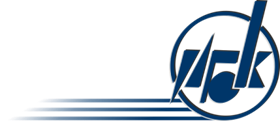 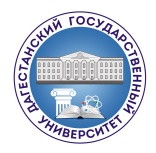 